Fecha:DD/MM/AAAA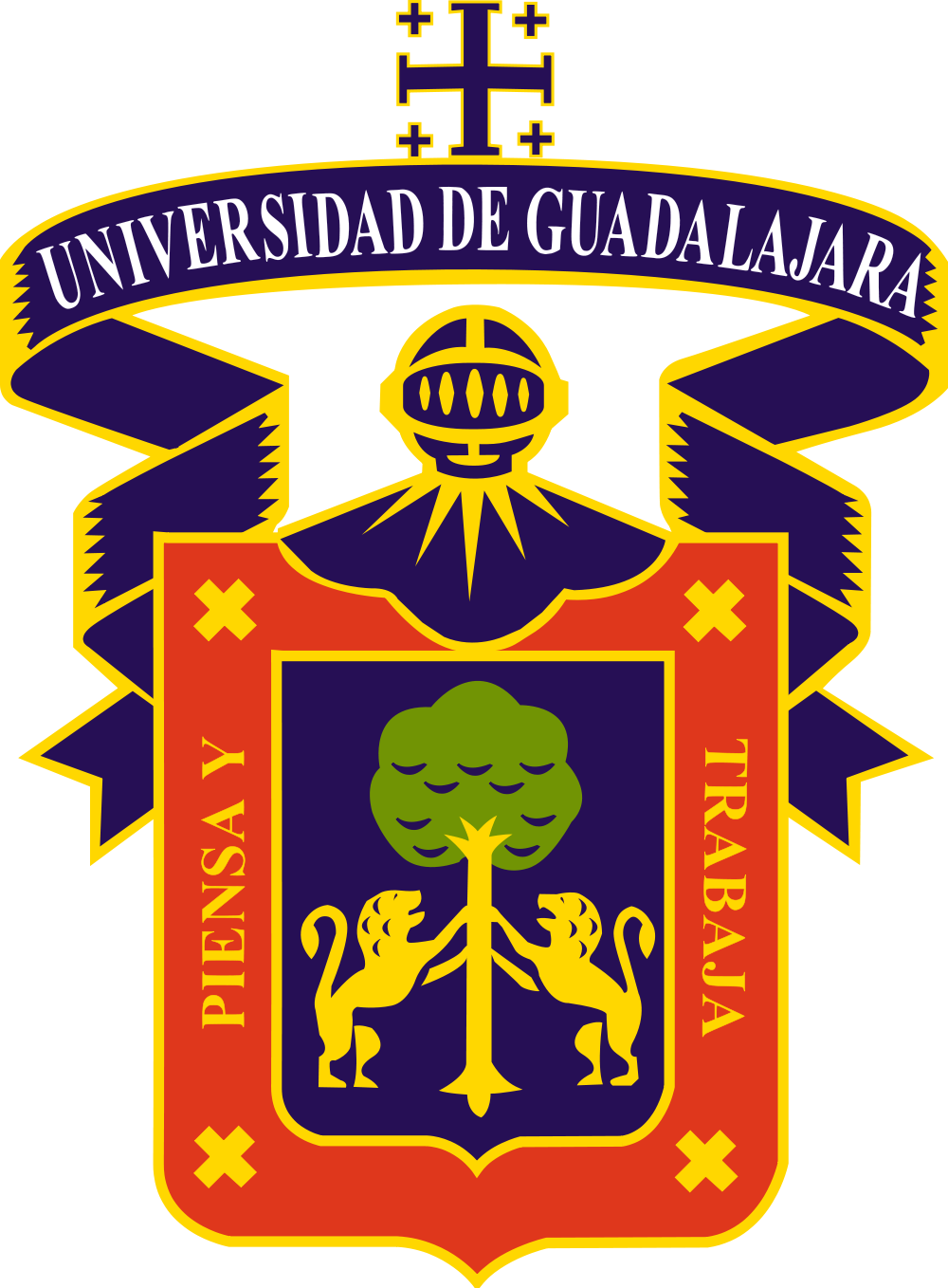 UNIVERSIDAD DE GUADALAJARACENTRO UNIVERSITARIO DE CIENCIAS SOCIALES Y HUMANIDADESDIVISIÓN DE ESTUDIOS HISTÓRICOS Y HUMANOSDEPARTAMENTO DE GEOGRAFÍA Y ORDENACIÓN TERRITORIALCOORDINACIÓN DE CARRERA LICENCIATURA EN GEOGRAFÍABOLETA DE SOLICITUDApellido y Nombre(s)Escribe tus apellidos y nombre(s)Código alumnoCorreo electrónicoTeléfono de contactoDescribe tu solicitudEscribe NRC, nombre asignatura. En caso de constancia destaca el aspecto relevante.Asegúrate proporcionar la información indispensable y los datos exactos.Es requisito enviar la solicitud desde tu correo institucional para ser procesada.Envía solicitud al correo electrónico: javier.renteria@academicos.udg.mx